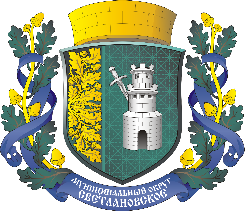 ВНУТРИГОРОДСКОЕМУНИЦИПАЛЬНОЕ ОБРАЗОВАНИЕГОРОДА ФЕДЕРАЛЬНОГО ЗНАЧЕНИЯ САНКТ-ПЕТЕРБУРГАМУНИЦИПАЛЬНЫЙ ОКРУГ СВЕТЛАНОВСКОЕМЕСТНАЯ АДМИНИСТРАЦИЯПОСТАНОВЛЕНИЕ В соответствии с Бюджетным Кодексом Российской Федерации и Положением о бюджетном процессе внутригородского муниципального образования города федерального значения Санкт-Петербурга муниципальный округ Светлановское, статьей 5.1 Закона Санкт-Петербурга от 14.12.2009 № 532-105 «Об основах политики                           Санкт-Петербурга в области физической культуры и спорта», Местная администрация внутригородского муниципального образования города федерального значения Санкт-Петербурга муниципальный округ СветлановскоеП О С Т А Н О В Л Я Е Т:1. Утвердить муниципальную программу мероприятий, направленных на решение вопроса местного значения «Обеспечение условий для развития                      на территории муниципального образования физической культуры и массового спорта, организация и проведение официальных физкультурных мероприятий, физкультурно-оздоровительных мероприятий и спортивных мероприятий муниципального образования» на 2024 год и на плановый период 2025 и 2026 годов согласно Приложению 1 к настоящему постановлению.2. Формирование и размещение муниципального заказа осуществлять в соответствии с утвержденной муниципальной программой.3. Назначить ответственным за исполнение муниципальной программы мероприятий, направленных на решение вопроса местного значения «Обеспечение условий для развития на территории муниципального образования физической культуры и массового спорта, организация и проведение официальных физкультурных мероприятий, физкультурно-оздоровительных мероприятий и спортивных мероприятий муниципального образования» на 2024 год и на плановый период 2025 и 2026 годов руководителя организационно-распорядительного отдела Д.В. Федотов.4. Настоящее постановление вступает в силу с момента принятия представительным органом Решения о бюджете на 2024 год и на плановый период 2025 и 2026 годов.     5. Контроль за исполнением настоящего постановления оставляю за собой.Глава местной администрации                                                               С.С. КузьминС постановлением ознакомлены:________________          _______________Федотов Д.В.         (дата)                                (подпись)________________          _______________Сидорченко Е.Ю.         (дата)                                (подпись)Приложение 1                                                                  к Постановлению от «04» октября 2023 № 38ВНУТРИГОРОДСКОЕ МУНИЦИПАЛЬНОЕ ОБРАЗОВАНИЕГОРОДА ФЕДЕРАЛЬНОГО ЗНАЧЕНИЯ САНКТ-ПЕТЕРБУРГА МУНИЦИПАЛЬНЫЙ ОКРУГ СВЕТЛАНОВСКОЕ МУНИЦИПАЛЬНАЯ ПРОГРАММАмероприятий, направленных на решение вопроса местного значения«Обеспечение условий для развития на территории муниципального образования физической культуры и массового спорта, организация и проведение официальных физкультурных мероприятий, физкультурно-оздоровительных мероприятий и спортивных мероприятий муниципального образования» на 2024 год и на плановый период 2025 и 2026 годов Заказчик программы: Местная администрация внутригородского муниципального образования города федерального значения Санкт-Петербурга муниципальный округ СветлановскоеПаспорт муниципальной программы: определен в Приложении 1 к настоящей муниципальной программе3. Общая характеристика сферы реализации муниципальной программы:Данные ежегодного федерального государственного статистического наблюдения за развитием физической культуры и спорта в Санкт-Петербурге за последние годы характеризуются положительной динамикой по увеличению численности населения, систематически занимающегося физической культурой и спортом.Массовый спорт — часть спорта, направленная на физическое воспитание и физическое развитие граждан посредством проведения организованных и (или) самостоятельных занятий, а также участия в физкультурных мероприятиях и массовых спортивных мероприятиях.В составе муниципального имущества числится 14 спортивных площадках. Данные площадки оборудованы информационными стендами с правилами использования тренажеров, что позволяет жителям заниматься спортом самостоятельно.В целях привлечения населения к регулярным занятиям физической культурой и спортом, популяризации и пропаганды здорового образа жизни среди жителей округа ежегодно проводятся спортивно-массовые мероприятия для различных слоев населения: детей дошкольного возраста, школьников, молодежи, трудящихся и лиц старшего поколения.Наряду с соревнованиями по отдельным видам спорта (стритбол, мини-футбол и др.) проводятся спортивные развлекательные мероприятия («Мы за здоровый образ жизни»). В данных мероприятиях принимают участия разные слои населения тем самым снижается диспропорция возрастных групп, вовлеченных в занятия спортом, что является важной задачей развития физической культуры и спорта.Большую популярность среди лиц пожилого возраста имеет спортивная секция «Группа здоровья» и «Мастер-классы по скандинавской ходьбе». С возрастом подвижность снижается и приводит пенсионеров к уменьшению физической активности и ухудшению самочувствия. Проводимые муниципальным округом мероприятия направленные на повышение активности среди пенсионеров положительно сказываются на их здоровье.4. Цели программы: Создание условий для развития на территории муниципального образования массовой физической культуры и спорта.5. Характеристика проблемы, задачи программы:создание благоприятных условий для физического, духовного и нравственного развития личности; воспитание и развитие толерантности в подростковой среде; популяризация физической культуры и спорта, как доступного, увлекательного и эффективного средства оздоровления;координация деятельности образовательных и воспитательных учреждений, общественных молодежных организаций для формирования системного воспитательного подхода в сфере физической культуры и спорта;создание условий для укрепления здоровья населения;популяризация массового спорта среди населения. 6. Сроки реализации программы: 2024 год и плановый период 2025 и 2026 годов.7. Ожидаемые результаты реализации программы:формирование у молодежи гражданской зрелости, стремления вести здоровый образ жизни, ответственности и чувства долга;развитие физической культуры, пропаганда здорового образа жизни;увеличение доли граждан, систематически занимающихся физической культурой, приобщения различных слоев общества к регулярным занятиям физической культурой и спортом, формирование у населения здорового образа жизни, сохранение и укрепление здоровья граждан, снижение общего уровня заболеваемости.8. Целевые показатели (индикаторы) программы:9. Перечень мероприятий программы, сроки и ожидаемые результаты их реализации:10. Обоснование потребностей в необходимых ресурсах, необходимых для реализации муниципальной программы: определены в Приложение 2 к настоящей ведомственной целевой программе.11. Объем финансирования программы:(тыс. руб.)          12. Источник финансирования программы: бюджет внутригородского муниципального образования города федерального значения Санкт-Петербурга муниципальный округ Светлановское на 2024 год и на плановый период 2025 и 2026 годов. 13. Обоснование потребностей в необходимости реализации программы:Конституция Российской Федерации;Федеральный Закон от 04.12.2007 № 329-ФЗ «О физической культуре и спорте в Российской Федерации»;Постановление Правительства РФ от 30.09.2021 N 1661 «Об утверждении государственной программы Российской Федерации "Развитие физической культуры и спорта» и о признании утратившими силу некоторых актов и отдельных положений некоторых актов Правительства Российской Федерации»;Федеральный закон от 06.10.2003 № 131-ФЗ «Об общих принципах организации местного самоуправления в Российской Федерации»;Закон Санкт-Петербурга от 23.09.2009 № 420-79 «Об организации местного самоуправления в Санкт-Петербурге»;Закон Санкт-Петербурга от 14.12.2009 № 532-105 «Об основах политики Санкт-Петербурга в области физической культуры и спорта»;Устав Внутригородского муниципального образования города федерального значения Санкт-Петербурга муниципальный округ Светлановское.14. Механизм реализации программы:Управление реализации программы и контроль за ходом ее выполнения. Распределение сфер ответственности. Организация эффективного выполнения программных мероприятий. Контроль достижения ожидаемых конечных результатов.Заключение муниципальных контрактов, договоров подряда с физическими и юридическими лицами в соответствии с положениями федерального закона № 44-ФЗ и другими нормативными правовыми актами, регулирующими отношения, связанные с размещением муниципальных заказов и заключением договоров.15. Социальные и экономические последствия реализации программы: Оздоровление детей и молодежи;Отвлечение молодежи от негативных форм проведения досуга;Увеличение доли граждан, систематически занимающихся физической культурой, приобщения различных слоев общества к регулярным занятиям физической культурой и спортом, формирование у населения здорового образа жизни, сохранение и укрепление здоровья граждан, снижение общего уровня заболеваемости.Приложение № 1к муниципальной программеПАСПОРТмуниципальной программымероприятий, направленных на решение вопроса местного значения «Обеспечение условий для развития на территории муниципального образования физической культуры и массового спорта, организация и проведение официальных физкультурных мероприятий, физкультурно-оздоровительных мероприятий и спортивных мероприятий муниципального образования» на 2024 год и на плановый период 2025 и 2026 годовПриложение 2к муниципальной программеОБОСНОВАНИЕ ПОТРЕБНОСТЕЙ В НЕОБХОДИМЫХ РЕСУРСАХна реализацию муниципальной программымероприятий, направленных на решение вопроса местного значения«Обеспечение условий для развития на территории муниципального образования физической культуры и массового спорта, организация и проведение официальных физкультурных мероприятий, физкультурно-оздоровительных мероприятий и спортивных мероприятий муниципального образования» на 2024 год и на плановый период 2025 и 2026 годовот «04» октября 2023 года                                                         № 38                                                         № 38«Об утверждении муниципальной программы мероприятий, направленных на решение вопросаместного значения «Обеспечение условий для развития на территории муниципального образования физической культуры и массового спорта, организация и проведение официальных физкультурных мероприятий, физкультурно-оздоровительных мероприятий и спортивных мероприятий муниципального образования» на 2024 и на плановый период 2025 и 2026 годов«Об утверждении муниципальной программы мероприятий, направленных на решение вопросаместного значения «Обеспечение условий для развития на территории муниципального образования физической культуры и массового спорта, организация и проведение официальных физкультурных мероприятий, физкультурно-оздоровительных мероприятий и спортивных мероприятий муниципального образования» на 2024 и на плановый период 2025 и 2026 годов№ п/пНаименование показателяЦелевой индикаторЦелевой индикаторЦелевой индикаторЦелевой индикатор№ п/пНаименование показателяединица измеренияколичествоколичествоколичество№ п/пНаименование показателяединица измерения2024 годПлановый периодПлановый период№ п/пНаименование показателяединица измерения2024 год2025 год2026 год1Количество проведенных мероприятийед.9999992Количество участников мероприятийчел.3 7903 7903 7903Сумма средств, израсходованных на реализацию программы, в расчете на 1 жителя муниципального образованиятыс. руб.0,0110,0120,012№ п/пНаименование мероприятияСтоимость, тыс. руб.Ожидаемые результаты реализацииОжидаемые результаты реализацииСрок исполнения мероприятия№ п/пНаименование мероприятияСтоимость, тыс. руб.Единица измеренияКоличествоСрок исполнения мероприятияНа 2024 годНа 2024 годНа 2024 годНа 2024 годНа 2024 годНа 2024 год1Организация и проведение большого забега для жителей МО Светлановское «Мы за здоровый образ жизни»250,0ед.чел.1200В течение года2Проведении спортивного мероприятия «Спортивные забавы»совместно с СПб ГБУ Центром физической культуры и спорта Выборгского района Санкт-Петербурга100,0ед.чел.1200В течение года3Организация и проведение физкультурных мероприятий «Группа здоровья для жителей муниципального образования» 625,0ед.чел.963 360В течение года4Проведении спортивного мероприятия «Мастер-класс по скандинавской ходьбе» для жителей МО Светлановское60,0ед.чел.130В течение года7ИТОГО1 035,0ед.чел.993 790xПлановый период:Плановый период:Плановый период:Плановый период:Плановый период:Плановый период:На первый год планового периода 2025 годНа первый год планового периода 2025 годНа первый год планового периода 2025 годНа первый год планового периода 2025 годНа первый год планового периода 2025 годНа первый год планового периода 2025 год1Организация и проведение большого забега для жителей МО Светлановское «Мы за здоровый образ жизни»262,4ед.чел.1200В течение года2Проведении спортивного мероприятия «Спортивные забавы»совместно с СПб ГБУ Центром физической культуры и спорта Выборгского района104,2ед.чел.1200В течение года3Организация и проведение физкультурных мероприятий «Группа здоровья для жителей муниципального образования» 651,0ед.чел.963 360В течение года4Проведении спортивного мероприятия «Мастер-класс по скандинавской ходьбе» для жителей МО Светлановское62,5ед.чел.130В течение года7ИТОГО1 080,1 ед.чел.993 790xНа второй год планового периода 2026 годНа второй год планового периода 2026 годНа второй год планового периода 2026 годНа второй год планового периода 2026 годНа второй год планового периода 2026 годНа второй год планового периода 2026 год1Организация и проведение большого забега для жителей МО Светлановское «Мы за здоровый образ жизни»270,8ед.чел.1200В течение года2Проведении спортивного мероприятия «Спортивные забавы»совместно с СПб ГБУ Центром физической культуры и спорта Выборгского района108,3ед.чел.1200В течение года3Организация и проведение физкультурных мероприятий «Группа здоровья для жителей муниципального образования» 676,0ед.чел.963 360В течение года4Проведении спортивного мероприятия «Мастер-класс по скандинавской ходьбе» для жителей МО Светлановское65,0ед.чел.130В течение года7ИТОГО1 120,1ед.чел993 790xВСЕГОВ том числе:В том числе:В том числе:ВСЕГО2024 годПлановый периодПлановый периодВСЕГО2024 год2025 год2026 год4 066,61 035,01 080,11 120,1Наименование ПрограммыМуниципальная программа мероприятий, направленных на решение вопроса местного значения «Обеспечение условий для развития на территории муниципального образования физической культуры и массового спорта, организация и проведение официальных физкультурных мероприятий, физкультурно-оздоровительных мероприятий и спортивных мероприятий муниципального образования» на 2024 год и на плановый период 2025 и 2026 годов.Муниципальная программа мероприятий, направленных на решение вопроса местного значения «Обеспечение условий для развития на территории муниципального образования физической культуры и массового спорта, организация и проведение официальных физкультурных мероприятий, физкультурно-оздоровительных мероприятий и спортивных мероприятий муниципального образования» на 2024 год и на плановый период 2025 и 2026 годов.Муниципальная программа мероприятий, направленных на решение вопроса местного значения «Обеспечение условий для развития на территории муниципального образования физической культуры и массового спорта, организация и проведение официальных физкультурных мероприятий, физкультурно-оздоровительных мероприятий и спортивных мероприятий муниципального образования» на 2024 год и на плановый период 2025 и 2026 годов.Муниципальная программа мероприятий, направленных на решение вопроса местного значения «Обеспечение условий для развития на территории муниципального образования физической культуры и массового спорта, организация и проведение официальных физкультурных мероприятий, физкультурно-оздоровительных мероприятий и спортивных мероприятий муниципального образования» на 2024 год и на плановый период 2025 и 2026 годов.Ответственный исполнитель ПрограммыОрганизационно-распорядительный отдел местной администрации внутригородского муниципального образования города федерального значения Санкт-Петербурга муниципальный округ СветлановскоеОрганизационно-распорядительный отдел местной администрации внутригородского муниципального образования города федерального значения Санкт-Петербурга муниципальный округ СветлановскоеОрганизационно-распорядительный отдел местной администрации внутригородского муниципального образования города федерального значения Санкт-Петербурга муниципальный округ СветлановскоеОрганизационно-распорядительный отдел местной администрации внутригородского муниципального образования города федерального значения Санкт-Петербурга муниципальный округ СветлановскоеЦель программыСоздание условий для развития на территории муниципального образования массовой физической культуры и спорта.Создание условий для развития на территории муниципального образования массовой физической культуры и спорта.Создание условий для развития на территории муниципального образования массовой физической культуры и спорта.Создание условий для развития на территории муниципального образования массовой физической культуры и спорта.Задачи программыСоздание условий, ориентирующих население муниципального образования на здоровый образ жизни, в том числе на занятия физической культурой и массовым спортом;Повышение интереса населения Муниципального образования к занятиям физической культурой и спортом;Содействие развитию массового спорта и физкультурно-оздоровительного движения по месту жительства; Сохранение и укрепление здоровья детей, формирование у них потребности в физическом совершенствовании и здоровом образе жизни, содействие в развитии системы детско-юношеского спорта;Формирование средствами физической культуры положительной мотивации у молодых людей относительно прохождения военной службы;Реализация комплекса мер по пропаганде физической культуры и спорта как важнейшей составляющей здорового образа жизни.Создание условий, ориентирующих население муниципального образования на здоровый образ жизни, в том числе на занятия физической культурой и массовым спортом;Повышение интереса населения Муниципального образования к занятиям физической культурой и спортом;Содействие развитию массового спорта и физкультурно-оздоровительного движения по месту жительства; Сохранение и укрепление здоровья детей, формирование у них потребности в физическом совершенствовании и здоровом образе жизни, содействие в развитии системы детско-юношеского спорта;Формирование средствами физической культуры положительной мотивации у молодых людей относительно прохождения военной службы;Реализация комплекса мер по пропаганде физической культуры и спорта как важнейшей составляющей здорового образа жизни.Создание условий, ориентирующих население муниципального образования на здоровый образ жизни, в том числе на занятия физической культурой и массовым спортом;Повышение интереса населения Муниципального образования к занятиям физической культурой и спортом;Содействие развитию массового спорта и физкультурно-оздоровительного движения по месту жительства; Сохранение и укрепление здоровья детей, формирование у них потребности в физическом совершенствовании и здоровом образе жизни, содействие в развитии системы детско-юношеского спорта;Формирование средствами физической культуры положительной мотивации у молодых людей относительно прохождения военной службы;Реализация комплекса мер по пропаганде физической культуры и спорта как важнейшей составляющей здорового образа жизни.Создание условий, ориентирующих население муниципального образования на здоровый образ жизни, в том числе на занятия физической культурой и массовым спортом;Повышение интереса населения Муниципального образования к занятиям физической культурой и спортом;Содействие развитию массового спорта и физкультурно-оздоровительного движения по месту жительства; Сохранение и укрепление здоровья детей, формирование у них потребности в физическом совершенствовании и здоровом образе жизни, содействие в развитии системы детско-юношеского спорта;Формирование средствами физической культуры положительной мотивации у молодых людей относительно прохождения военной службы;Реализация комплекса мер по пропаганде физической культуры и спорта как важнейшей составляющей здорового образа жизни.Целевые показатели (индикаторы) ПрограммыКоличественные целевые показатели (индикаторы) программы определены в п. 8 муниципальной программыКоличественные целевые показатели (индикаторы) программы определены в п. 8 муниципальной программыКоличественные целевые показатели (индикаторы) программы определены в п. 8 муниципальной программыКоличественные целевые показатели (индикаторы) программы определены в п. 8 муниципальной программыСрок реализации Программы2024 год и плановый период 2025 и 2026 годов2024 год и плановый период 2025 и 2026 годов2024 год и плановый период 2025 и 2026 годов2024 год и плановый период 2025 и 2026 годовОбъемы ПрограммыВсего (тыс. руб.), в том числе:2024 год2025 год2026 годОбъемы Программы3 235,21 035,01 080,11 120,1Источники финансирования Программы Бюджет внутригородского муниципального образования города федерального значения Санкт-Петербурга муниципальный округ Светлановское на 2024 год и на плановый период 2025 и 2026 годовБюджет внутригородского муниципального образования города федерального значения Санкт-Петербурга муниципальный округ Светлановское на 2024 год и на плановый период 2025 и 2026 годовБюджет внутригородского муниципального образования города федерального значения Санкт-Петербурга муниципальный округ Светлановское на 2024 год и на плановый период 2025 и 2026 годовБюджет внутригородского муниципального образования города федерального значения Санкт-Петербурга муниципальный округ Светлановское на 2024 год и на плановый период 2025 и 2026 годовПеречень подпрограммПодпрограммы в рамках реализации муниципальной программы не предусмотреныПодпрограммы в рамках реализации муниципальной программы не предусмотреныПодпрограммы в рамках реализации муниципальной программы не предусмотреныПодпрограммы в рамках реализации муниципальной программы не предусмотрены№ п/пНаименование мероприятия/статей затратЕдиница измеренияКол-воСумма, тыс. руб.на 2024 годна 2024 годна 2024 годна 2024 годна 2024 годОплата услуг за организацию и проведение спортивного мероприятия «Забег «Мы за здоровый образ жизни» на кубокОплата услуг за организацию и проведение спортивного мероприятия «Забег «Мы за здоровый образ жизни» на кубокОплата услуг за организацию и проведение спортивного мероприятия «Забег «Мы за здоровый образ жизни» на кубокОплата услуг за организацию и проведение спортивного мероприятия «Забег «Мы за здоровый образ жизни» на кубокОплата услуг за организацию и проведение спортивного мероприятия «Забег «Мы за здоровый образ жизни» на кубок1Организация и проведение забега.ед.чел.1200250,02Итогоед.чел.1200250,0Приобретение наградного фонда для совместного мероприятия с Центром спорта Выборгского района Санкт-ПетербургаПриобретение наградного фонда для совместного мероприятия с Центром спорта Выборгского района Санкт-ПетербургаПриобретение наградного фонда для совместного мероприятия с Центром спорта Выборгского района Санкт-ПетербургаПриобретение наградного фонда для совместного мероприятия с Центром спорта Выборгского района Санкт-ПетербургаПриобретение наградного фонда для совместного мероприятия с Центром спорта Выборгского района Санкт-Петербурга1Приобретение наградного фонда и сувенирной продукцииед.чел.1200100,02Итогоед.чел.1200100,0Оплата услуг за организацию и проведение занятий физкультурой с жителями МО Светлановское с тренером Оплата услуг за организацию и проведение занятий физкультурой с жителями МО Светлановское с тренером Оплата услуг за организацию и проведение занятий физкультурой с жителями МО Светлановское с тренером Оплата услуг за организацию и проведение занятий физкультурой с жителями МО Светлановское с тренером Оплата услуг за организацию и проведение занятий физкультурой с жителями МО Светлановское с тренером 1Группа здоровья для жителей муниципального образованияед.чел.963 360625,02Итогоед.чел.963 360625,0Спортивное мероприятие «Мастер-класс по скандинавской ходьбе»Спортивное мероприятие «Мастер-класс по скандинавской ходьбе»Спортивное мероприятие «Мастер-класс по скандинавской ходьбе»Спортивное мероприятие «Мастер-класс по скандинавской ходьбе»Спортивное мероприятие «Мастер-класс по скандинавской ходьбе»1Приобретение сувенирной продукции для спортивного мероприятия «Мастер-класс по скандинавской ходьбе»ед.чел.13060,02Итогоед.чел.13060,03ИТОГО на 2023 годед.чел.993 7901 035,0Плановый период:Плановый период:Плановый период:Плановый период:Плановый период:На первый год планового периода 2025 годНа первый год планового периода 2025 годНа первый год планового периода 2025 годНа первый год планового периода 2025 годНа первый год планового периода 2025 годОплата услуг за организацию и проведение спортивного мероприятия «Забег «Мы за здоровый образ жизни» на кубокОплата услуг за организацию и проведение спортивного мероприятия «Забег «Мы за здоровый образ жизни» на кубокОплата услуг за организацию и проведение спортивного мероприятия «Забег «Мы за здоровый образ жизни» на кубокОплата услуг за организацию и проведение спортивного мероприятия «Забег «Мы за здоровый образ жизни» на кубокОплата услуг за организацию и проведение спортивного мероприятия «Забег «Мы за здоровый образ жизни» на кубок1Организация и проведение забега.ед.чел.1200262,42Итогоед.чел.1200262,4Приобретение наградного фонда для совместного мероприятия с Центром спорта Выборгского района Санкт-ПетербургаПриобретение наградного фонда для совместного мероприятия с Центром спорта Выборгского района Санкт-ПетербургаПриобретение наградного фонда для совместного мероприятия с Центром спорта Выборгского района Санкт-ПетербургаПриобретение наградного фонда для совместного мероприятия с Центром спорта Выборгского района Санкт-ПетербургаПриобретение наградного фонда для совместного мероприятия с Центром спорта Выборгского района Санкт-Петербурга1Проведение наградного фонда и сувенирной продукцииед.чел.130104,22Итогоед.чел.130104,2Оплата услуг за организацию и проведение занятий физкультурой с жителями МО Светлановское с тренеромОплата услуг за организацию и проведение занятий физкультурой с жителями МО Светлановское с тренеромОплата услуг за организацию и проведение занятий физкультурой с жителями МО Светлановское с тренеромОплата услуг за организацию и проведение занятий физкультурой с жителями МО Светлановское с тренеромОплата услуг за организацию и проведение занятий физкультурой с жителями МО Светлановское с тренером1Группа здоровья для жителей муниципального образования ед.чел.963 360651,02Итогоед.чел.963 360651,0Спортивное мероприятие «Мастер-класс по скандинавской ходьбе»Спортивное мероприятие «Мастер-класс по скандинавской ходьбе»Спортивное мероприятие «Мастер-класс по скандинавской ходьбе»Спортивное мероприятие «Мастер-класс по скандинавской ходьбе»Спортивное мероприятие «Мастер-класс по скандинавской ходьбе»1Приобретение сувенирной продукции для спортивного мероприятия «Мастер-класс по скандинавской ходьбе»ед.чел.13062,52Итогоед.чел.13062,53ИТОГО на 2024 годед.чел.993 7901 080,1На второй год планового периода 2026 годНа второй год планового периода 2026 годНа второй год планового периода 2026 годНа второй год планового периода 2026 годНа второй год планового периода 2026 годОплата услуг за организацию и проведение спортивного мероприятия «Забег «Мы за здоровый образ жизни» на кубокОплата услуг за организацию и проведение спортивного мероприятия «Забег «Мы за здоровый образ жизни» на кубокОплата услуг за организацию и проведение спортивного мероприятия «Забег «Мы за здоровый образ жизни» на кубокОплата услуг за организацию и проведение спортивного мероприятия «Забег «Мы за здоровый образ жизни» на кубокОплата услуг за организацию и проведение спортивного мероприятия «Забег «Мы за здоровый образ жизни» на кубок1Организация и проведение забега.ед.чел.1200270,82Итогоед.чел.1200270,8Приобретение наградного фонда для совместного мероприятия с Центром спорта Выборгского района Санкт-ПетербургаПриобретение наградного фонда для совместного мероприятия с Центром спорта Выборгского района Санкт-ПетербургаПриобретение наградного фонда для совместного мероприятия с Центром спорта Выборгского района Санкт-ПетербургаПриобретение наградного фонда для совместного мероприятия с Центром спорта Выборгского района Санкт-ПетербургаПриобретение наградного фонда для совместного мероприятия с Центром спорта Выборгского района Санкт-Петербурга1Проведение наградного фонда и сувенирной продукцииед.чел.130108,32Итогоед.чел.130108,3Оплата услуг за организацию и проведение занятий физкультурой с жителями МО Светлановское с тренером Оплата услуг за организацию и проведение занятий физкультурой с жителями МО Светлановское с тренером Оплата услуг за организацию и проведение занятий физкультурой с жителями МО Светлановское с тренером Оплата услуг за организацию и проведение занятий физкультурой с жителями МО Светлановское с тренером Оплата услуг за организацию и проведение занятий физкультурой с жителями МО Светлановское с тренером 1Группа здоровья для жителей муниципального образованияед.чел.963 360676,02Итогоед.чел.963 360676,0Спортивное мероприятие «Мастер-класс по скандинавской ходьбе»Спортивное мероприятие «Мастер-класс по скандинавской ходьбе»Спортивное мероприятие «Мастер-класс по скандинавской ходьбе»Спортивное мероприятие «Мастер-класс по скандинавской ходьбе»Спортивное мероприятие «Мастер-класс по скандинавской ходьбе»1Приобретение сувенирной продукции для спортивного мероприятия «Мастер-класс по скандинавской ходьбе»ед.чел.13065,02Итогоед.чел.13065,03ИТОГО на 2026 годед.чел.993 7901 120,1